Pre-K 1 Class Newsletter Hi!I hope you all had a nice break and enjoying the new year so far!!We will be doing some winter activities this week as we ease back into our schedule and routine.  I did move a few of the cubbies around just to avoid winter gear confusion.  Please make sure that you have the right cubby when you drop off your child on their first day back.  Thanks!Our enrichments such as swimming, Healthy Kids Rx, Spanish, etc., will start later in January.  I will let you know when they begin.  Thank you for bringing back extra clothes, slippers and water bottles.  And, as always we do enjoy going outside as long as the weather is appropriate, so thank you for dressing your child in warm clothes for the cold winter days.See you soon!  Miss LauraUpcoming Dates:January 7th –First day of School from Winter Break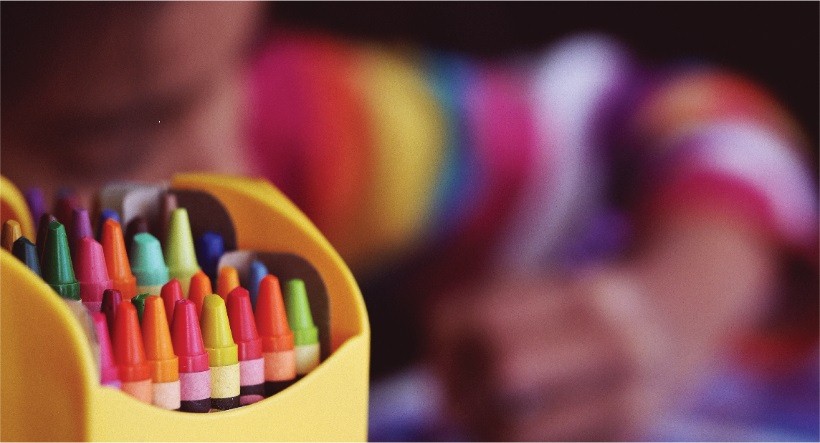 